QUAKER DAYSICE CREAM SOCIAL:  NEW LOCATION:QUAKER ARTS PAVILLION BETWEEN THE MIDDLE SCHOOL AND SOUTH DAVIS ELEMENTARY SCHOOL.July 26, 2019 7pm – 9pm with Fireworks after.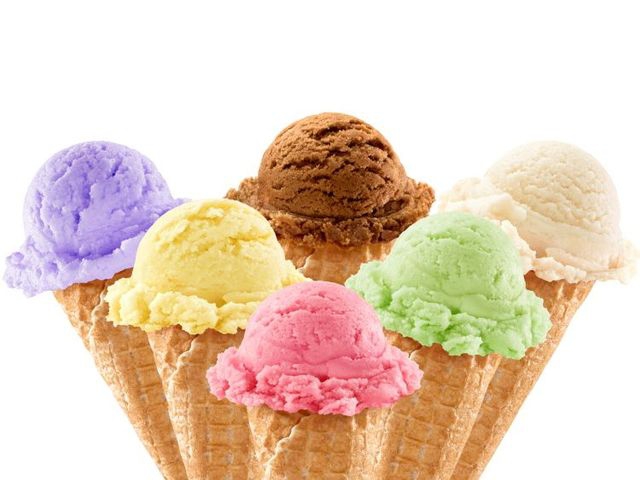 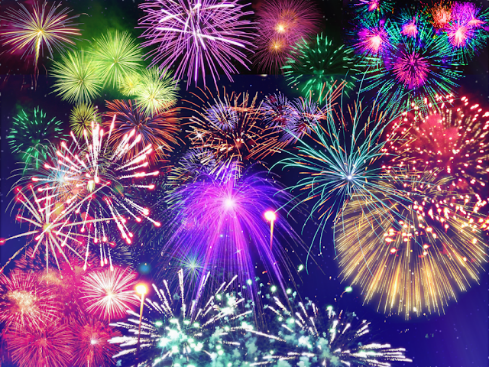 VILLAGE STREET DANCE: NEW LOCATION:NORTHEAST VILLAGE PARKING LOT BEHIND KEYBANK (4239 N. Buffalo Road Orchard Park)JULY 27, 2019 7pm – 11pm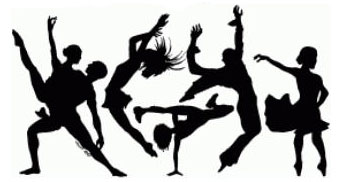 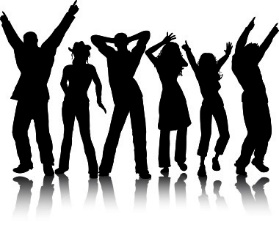 